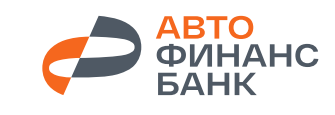 	в АО «Авто Финанс Банк»ЗАЯВЛЕНИЕ - АНКЕТА НА РЕСТРУКТУРИЗАЦИЮ КРЕДИТА С ОСТАТОЧНЫМ ПЛАТЕЖОМ Я, ФИО ДАТА РОЖДЕНИЯ 	ПАСПОРТ ГРАЖДАНИНА РФ: СЕРИЯ 		НОМЕРПрошу рассмотреть возможность реструктуризации задолженности по кредитному договору № ________________________от «___» __________20___ с увеличение срока кредита на   ____________________ мес. Запрашиваемый размер ежемесячного платежа: ________________ рублей.      Наличие и сохранность предмета залога, оформленного в обеспечение обязательств по кредитному договору, подтверждаю:ДА	НЕТНАИМЕНОВАНИЕ РАБОТОДАТЕЛЯИНН РАБОТОДАТЕЛЯ                                                    ДОЛЖНОСТЬ		 СУММА ДОХОДА В МЕСЯЦ                                                   ДРУГИЕ РЕГУЛЯРНЫЕ ДОХОДЫ В МЕСЯЦАдрес дилерского центра для подписания дополнительного соглашения: _________________________________________Дата «___» __________ 20___г.               	Подпись заявителя _____________	 ____________________(расшифровка)Настоящее Заявление-Анкета и сведения, содержащиеся в ней, а также все запрошенные Банком документы предоставляются исключительно в целях принятия Банком решения о реструктуризации задолженности по кредитному договору, подлежат хранению в Банке и не возвращаются заявителю. Банк вправе проверять достоверность и полноту любой сообщаемой заявителем о себе информации. Настоящим заявитель подтверждает полноту и достоверность предоставляемой информации.